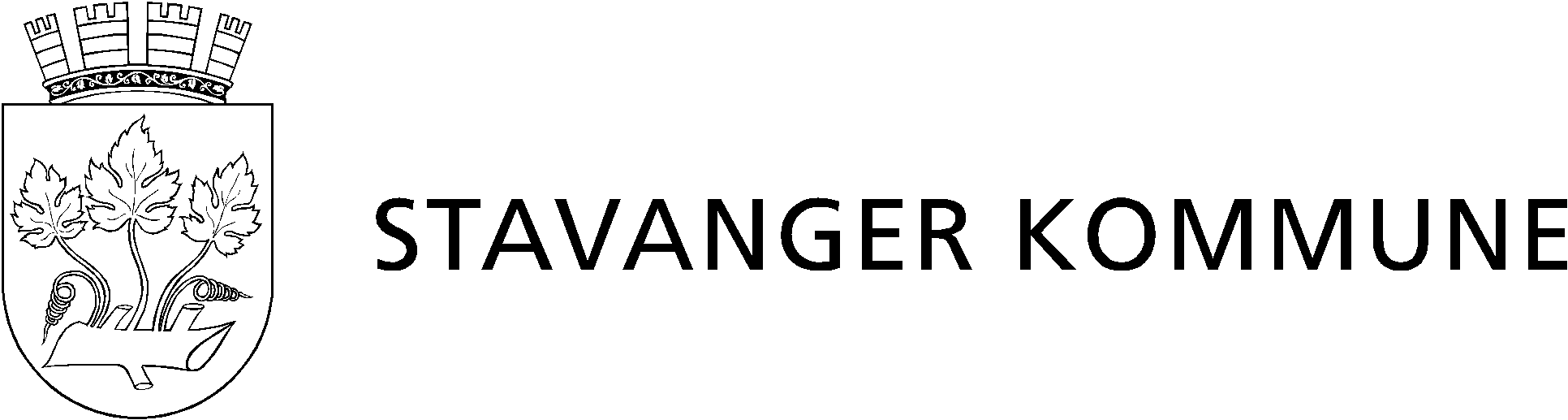 ReferatOppvekst og levekårSt. Svithun skolePostadr.: Vikedalsgt 11, 4012 StavangerBesøksadr.: Vikedalsgt 11Telefon: 51505150 Faks: 51505151E-post: stsvithun.skole@stavanger.kommune.no www.stavanger.kommune.noOrg.nr.: NO 964 965 226Gruppe:FAU– møteMøtested:St. Svithun skole, auditorium og personalrommetMøtedato/ -tid:Mandag 5. mars 2018 , klokken 18 – 20:00Deltakere:FAU-representanter: Mona Sand (8A), Brita Strand Rangnes (8B), Janne K. A. Schanche (8C), Gitte Jonassen (8D), Torstein Plener (8E), Andreas Høy Knudsen (9A), Terje Halvorsen (9B), Britt Sliper (9C), Nina Prytz (9D), Alf Sevild (10C), Janne Wilhemsen (10C), Frode Sandvaag (10A)Forfall: Bengt Sigurd Rønningen (10B)Rektor Vibeke Vikse, avdelingsleder Ole Kristian Lie (til stede t.o.m. sak 2-03-2018)REFERANSE REFERANSE REFERANSE ARKIVNRJOURNALNRDATODATO07.03.1807.03.18Sak nr.:2-01-2018Godkjenning av innkalling og saksliste og innmelding saker til eventueltVedtak: Innkalling og saksliste godkjent.Godkjenning av innkalling og saksliste og innmelding saker til eventueltVedtak: Innkalling og saksliste godkjent.Godkjenning av innkalling og saksliste og innmelding saker til eventueltVedtak: Innkalling og saksliste godkjent.Godkjenning av innkalling og saksliste og innmelding saker til eventueltVedtak: Innkalling og saksliste godkjent.2-02-2018Godkjenning av referat fra fau møte 22. januar 2018Vedtak: Referatet er godkjent med to merknader:Nina Prytz ble framstilt som mer kritisk enn hun i virkeligheten er til tidsbruk i temauker for psykisk helseUttalelser fra FAU bør refereres til utvalget i stedet for enkeltrepresentanter.Godkjenning av referat fra fau møte 22. januar 2018Vedtak: Referatet er godkjent med to merknader:Nina Prytz ble framstilt som mer kritisk enn hun i virkeligheten er til tidsbruk i temauker for psykisk helseUttalelser fra FAU bør refereres til utvalget i stedet for enkeltrepresentanter.Godkjenning av referat fra fau møte 22. januar 2018Vedtak: Referatet er godkjent med to merknader:Nina Prytz ble framstilt som mer kritisk enn hun i virkeligheten er til tidsbruk i temauker for psykisk helseUttalelser fra FAU bør refereres til utvalget i stedet for enkeltrepresentanter.Godkjenning av referat fra fau møte 22. januar 2018Vedtak: Referatet er godkjent med to merknader:Nina Prytz ble framstilt som mer kritisk enn hun i virkeligheten er til tidsbruk i temauker for psykisk helseUttalelser fra FAU bør refereres til utvalget i stedet for enkeltrepresentanter.2-03-2018Rektor informerer Dato for psykisk helse-dag flyttes nærmere verdensdagen for psykisk helse 10. oktober, gjøres likt for alle trinn. 8. trinn får ansvar for kaker. Det avsette ½ dag til prosjektdag i tilknytning til «Hei verden» 25. april. «School in motion»-prosjektet for 9. trinn varer ut april dette skoleåret, og «aktiv læring» blir en del av pågående forskningsprosjekt, noe som krever at skoleelevene må gjennomføre nasjonal prøve på nytt for å finne effekten av ekstra kroppsøving for læringsutbyttet. Det arrangeres skitur for 9. trinn i mars som del av opplegget.Trivselsprogrammet fungerer veldig bra, med positive virkninger på både trivselsleder og øvrige elever. Skolen har kjøpt «e-hockey» og Play Station-utstyr, det arrangeres turnering utenfor kantina, noe elevene synes er «veldig OK».Det har forekommet griseri i kantinen, noe som gjelder et mindretall av elevene som skolen jobber med.Skoleledelsen har deltatt på workshop om «ombrukssatsingen» på Storhaug ifm. Levekårsløftet. Skolen har spilt inn behov vedrørende skolegården ifm. 8. trinnselever som har behov for flere utfoldelsesmuligheter.Skolen har begynt med kantinekort for å løse regnskapskrav rettet mot kantinen fra kommunens side.9. trinn har hospitering i uke 10. Prøve-eksamen og heldagsprøver for 9. og 10. trinn kommer nå.Planleggingsdag 3. april, valgfagdager 19.-20. april, solidaritetsaksjon 25. april, ryddeaksjon 27. april. Vedtak: Saken tas til orientering.Rektor informerer Dato for psykisk helse-dag flyttes nærmere verdensdagen for psykisk helse 10. oktober, gjøres likt for alle trinn. 8. trinn får ansvar for kaker. Det avsette ½ dag til prosjektdag i tilknytning til «Hei verden» 25. april. «School in motion»-prosjektet for 9. trinn varer ut april dette skoleåret, og «aktiv læring» blir en del av pågående forskningsprosjekt, noe som krever at skoleelevene må gjennomføre nasjonal prøve på nytt for å finne effekten av ekstra kroppsøving for læringsutbyttet. Det arrangeres skitur for 9. trinn i mars som del av opplegget.Trivselsprogrammet fungerer veldig bra, med positive virkninger på både trivselsleder og øvrige elever. Skolen har kjøpt «e-hockey» og Play Station-utstyr, det arrangeres turnering utenfor kantina, noe elevene synes er «veldig OK».Det har forekommet griseri i kantinen, noe som gjelder et mindretall av elevene som skolen jobber med.Skoleledelsen har deltatt på workshop om «ombrukssatsingen» på Storhaug ifm. Levekårsløftet. Skolen har spilt inn behov vedrørende skolegården ifm. 8. trinnselever som har behov for flere utfoldelsesmuligheter.Skolen har begynt med kantinekort for å løse regnskapskrav rettet mot kantinen fra kommunens side.9. trinn har hospitering i uke 10. Prøve-eksamen og heldagsprøver for 9. og 10. trinn kommer nå.Planleggingsdag 3. april, valgfagdager 19.-20. april, solidaritetsaksjon 25. april, ryddeaksjon 27. april. Vedtak: Saken tas til orientering.Rektor informerer Dato for psykisk helse-dag flyttes nærmere verdensdagen for psykisk helse 10. oktober, gjøres likt for alle trinn. 8. trinn får ansvar for kaker. Det avsette ½ dag til prosjektdag i tilknytning til «Hei verden» 25. april. «School in motion»-prosjektet for 9. trinn varer ut april dette skoleåret, og «aktiv læring» blir en del av pågående forskningsprosjekt, noe som krever at skoleelevene må gjennomføre nasjonal prøve på nytt for å finne effekten av ekstra kroppsøving for læringsutbyttet. Det arrangeres skitur for 9. trinn i mars som del av opplegget.Trivselsprogrammet fungerer veldig bra, med positive virkninger på både trivselsleder og øvrige elever. Skolen har kjøpt «e-hockey» og Play Station-utstyr, det arrangeres turnering utenfor kantina, noe elevene synes er «veldig OK».Det har forekommet griseri i kantinen, noe som gjelder et mindretall av elevene som skolen jobber med.Skoleledelsen har deltatt på workshop om «ombrukssatsingen» på Storhaug ifm. Levekårsløftet. Skolen har spilt inn behov vedrørende skolegården ifm. 8. trinnselever som har behov for flere utfoldelsesmuligheter.Skolen har begynt med kantinekort for å løse regnskapskrav rettet mot kantinen fra kommunens side.9. trinn har hospitering i uke 10. Prøve-eksamen og heldagsprøver for 9. og 10. trinn kommer nå.Planleggingsdag 3. april, valgfagdager 19.-20. april, solidaritetsaksjon 25. april, ryddeaksjon 27. april. Vedtak: Saken tas til orientering.Rektor informerer Dato for psykisk helse-dag flyttes nærmere verdensdagen for psykisk helse 10. oktober, gjøres likt for alle trinn. 8. trinn får ansvar for kaker. Det avsette ½ dag til prosjektdag i tilknytning til «Hei verden» 25. april. «School in motion»-prosjektet for 9. trinn varer ut april dette skoleåret, og «aktiv læring» blir en del av pågående forskningsprosjekt, noe som krever at skoleelevene må gjennomføre nasjonal prøve på nytt for å finne effekten av ekstra kroppsøving for læringsutbyttet. Det arrangeres skitur for 9. trinn i mars som del av opplegget.Trivselsprogrammet fungerer veldig bra, med positive virkninger på både trivselsleder og øvrige elever. Skolen har kjøpt «e-hockey» og Play Station-utstyr, det arrangeres turnering utenfor kantina, noe elevene synes er «veldig OK».Det har forekommet griseri i kantinen, noe som gjelder et mindretall av elevene som skolen jobber med.Skoleledelsen har deltatt på workshop om «ombrukssatsingen» på Storhaug ifm. Levekårsløftet. Skolen har spilt inn behov vedrørende skolegården ifm. 8. trinnselever som har behov for flere utfoldelsesmuligheter.Skolen har begynt med kantinekort for å løse regnskapskrav rettet mot kantinen fra kommunens side.9. trinn har hospitering i uke 10. Prøve-eksamen og heldagsprøver for 9. og 10. trinn kommer nå.Planleggingsdag 3. april, valgfagdager 19.-20. april, solidaritetsaksjon 25. april, ryddeaksjon 27. april. Vedtak: Saken tas til orientering.2-04-2018Saker til driftsstyretDriftsstyreleder korrigerer tidligere utsendt budsjettoversikt som viste lavere budsjett i 2017 enn 2018. Saken er høyere budsjett for 2018 grunnet to nye klasser. Driftsstyret tar opp utfordringen med å få tak i nye lærere ifm. lærernorm og felles søknadspool for kommunen. Leder tar opp at inkluderende skolemiljø-programmet bør bli en SMU-sak.FAU ber driftsstyreleder finne svar på om skolen skal støtte leirskole-tur i år.Informerer om innføring av fast uformelt møte med skoleledelsen en gang i året.Utfordrer SMU til å ta opp mobbehåndtering ifm. foreldreundersøkelsen.Anbefaler FAU-representantene å lese referat fra driftsstyremøter, da referat føres av rektor.Vedtak: FAU ber DS-leder avklare støtte til leirskole, forøvrig til orientering.Saker til driftsstyretDriftsstyreleder korrigerer tidligere utsendt budsjettoversikt som viste lavere budsjett i 2017 enn 2018. Saken er høyere budsjett for 2018 grunnet to nye klasser. Driftsstyret tar opp utfordringen med å få tak i nye lærere ifm. lærernorm og felles søknadspool for kommunen. Leder tar opp at inkluderende skolemiljø-programmet bør bli en SMU-sak.FAU ber driftsstyreleder finne svar på om skolen skal støtte leirskole-tur i år.Informerer om innføring av fast uformelt møte med skoleledelsen en gang i året.Utfordrer SMU til å ta opp mobbehåndtering ifm. foreldreundersøkelsen.Anbefaler FAU-representantene å lese referat fra driftsstyremøter, da referat føres av rektor.Vedtak: FAU ber DS-leder avklare støtte til leirskole, forøvrig til orientering.Saker til driftsstyretDriftsstyreleder korrigerer tidligere utsendt budsjettoversikt som viste lavere budsjett i 2017 enn 2018. Saken er høyere budsjett for 2018 grunnet to nye klasser. Driftsstyret tar opp utfordringen med å få tak i nye lærere ifm. lærernorm og felles søknadspool for kommunen. Leder tar opp at inkluderende skolemiljø-programmet bør bli en SMU-sak.FAU ber driftsstyreleder finne svar på om skolen skal støtte leirskole-tur i år.Informerer om innføring av fast uformelt møte med skoleledelsen en gang i året.Utfordrer SMU til å ta opp mobbehåndtering ifm. foreldreundersøkelsen.Anbefaler FAU-representantene å lese referat fra driftsstyremøter, da referat føres av rektor.Vedtak: FAU ber DS-leder avklare støtte til leirskole, forøvrig til orientering.Saker til driftsstyretDriftsstyreleder korrigerer tidligere utsendt budsjettoversikt som viste lavere budsjett i 2017 enn 2018. Saken er høyere budsjett for 2018 grunnet to nye klasser. Driftsstyret tar opp utfordringen med å få tak i nye lærere ifm. lærernorm og felles søknadspool for kommunen. Leder tar opp at inkluderende skolemiljø-programmet bør bli en SMU-sak.FAU ber driftsstyreleder finne svar på om skolen skal støtte leirskole-tur i år.Informerer om innføring av fast uformelt møte med skoleledelsen en gang i året.Utfordrer SMU til å ta opp mobbehåndtering ifm. foreldreundersøkelsen.Anbefaler FAU-representantene å lese referat fra driftsstyremøter, da referat føres av rektor.Vedtak: FAU ber DS-leder avklare støtte til leirskole, forøvrig til orientering.3-05-2018Innspill til/fra SMU (skolemiljøutvalget)SMU ba om ekstra foreldrerepresentant, Britt Sliper meldte seg.Leder informerte om at handlingsplan for trygt skolemiljø blir gjennomgått av skolens plangruppe, den godkjennes av driftsstyret og legges deretter fram for FAU.Elevene har spilt inn at de ønsker leksefri skole.10. klasserepresentanter klager på at for mange innleveringer på 10. trinn. FAU relaterer dette til dårlig koordinering mellom faglærerne og mener det gir stress for elevene.SMU informerte om at arbeidsmiljøplanen skal tas opp i klassens time, sammen med de sosiale målene.FAU spør hvor de sosiale målene er forankret og hvordan de praktiseres overfor elevene.SMU tar opp forslag fra helsesøster om temakvelder for foreldrene, FAU mener det er prøvd tidligere uten oppslutning fra foreldregruppen.SMU tar opp spørsmål om terrorberedskap på skolen.Vedtak: FAU spiller inn behov for bedre koordinering av innleveringsoppgaver mellom faglærere. Øvrige innspill til orientering.Innspill til/fra SMU (skolemiljøutvalget)SMU ba om ekstra foreldrerepresentant, Britt Sliper meldte seg.Leder informerte om at handlingsplan for trygt skolemiljø blir gjennomgått av skolens plangruppe, den godkjennes av driftsstyret og legges deretter fram for FAU.Elevene har spilt inn at de ønsker leksefri skole.10. klasserepresentanter klager på at for mange innleveringer på 10. trinn. FAU relaterer dette til dårlig koordinering mellom faglærerne og mener det gir stress for elevene.SMU informerte om at arbeidsmiljøplanen skal tas opp i klassens time, sammen med de sosiale målene.FAU spør hvor de sosiale målene er forankret og hvordan de praktiseres overfor elevene.SMU tar opp forslag fra helsesøster om temakvelder for foreldrene, FAU mener det er prøvd tidligere uten oppslutning fra foreldregruppen.SMU tar opp spørsmål om terrorberedskap på skolen.Vedtak: FAU spiller inn behov for bedre koordinering av innleveringsoppgaver mellom faglærere. Øvrige innspill til orientering.Innspill til/fra SMU (skolemiljøutvalget)SMU ba om ekstra foreldrerepresentant, Britt Sliper meldte seg.Leder informerte om at handlingsplan for trygt skolemiljø blir gjennomgått av skolens plangruppe, den godkjennes av driftsstyret og legges deretter fram for FAU.Elevene har spilt inn at de ønsker leksefri skole.10. klasserepresentanter klager på at for mange innleveringer på 10. trinn. FAU relaterer dette til dårlig koordinering mellom faglærerne og mener det gir stress for elevene.SMU informerte om at arbeidsmiljøplanen skal tas opp i klassens time, sammen med de sosiale målene.FAU spør hvor de sosiale målene er forankret og hvordan de praktiseres overfor elevene.SMU tar opp forslag fra helsesøster om temakvelder for foreldrene, FAU mener det er prøvd tidligere uten oppslutning fra foreldregruppen.SMU tar opp spørsmål om terrorberedskap på skolen.Vedtak: FAU spiller inn behov for bedre koordinering av innleveringsoppgaver mellom faglærere. Øvrige innspill til orientering.Innspill til/fra SMU (skolemiljøutvalget)SMU ba om ekstra foreldrerepresentant, Britt Sliper meldte seg.Leder informerte om at handlingsplan for trygt skolemiljø blir gjennomgått av skolens plangruppe, den godkjennes av driftsstyret og legges deretter fram for FAU.Elevene har spilt inn at de ønsker leksefri skole.10. klasserepresentanter klager på at for mange innleveringer på 10. trinn. FAU relaterer dette til dårlig koordinering mellom faglærerne og mener det gir stress for elevene.SMU informerte om at arbeidsmiljøplanen skal tas opp i klassens time, sammen med de sosiale målene.FAU spør hvor de sosiale målene er forankret og hvordan de praktiseres overfor elevene.SMU tar opp forslag fra helsesøster om temakvelder for foreldrene, FAU mener det er prøvd tidligere uten oppslutning fra foreldregruppen.SMU tar opp spørsmål om terrorberedskap på skolen.Vedtak: FAU spiller inn behov for bedre koordinering av innleveringsoppgaver mellom faglærere. Øvrige innspill til orientering.2-06-2018Hva er FAUFAU-leder har publisert infoskriv på skolens hjemmesider. FAU ber om å få et punkt om læringsmiljø under «oppgaver», FAU vil også ha muligheten til å kunne være strengere med lærerne ved behov.Vedtak: FAU ber om å ta inn «læringsmiljø» under «oppgaver» i infoskriv.Hva er FAUFAU-leder har publisert infoskriv på skolens hjemmesider. FAU ber om å få et punkt om læringsmiljø under «oppgaver», FAU vil også ha muligheten til å kunne være strengere med lærerne ved behov.Vedtak: FAU ber om å ta inn «læringsmiljø» under «oppgaver» i infoskriv.Hva er FAUFAU-leder har publisert infoskriv på skolens hjemmesider. FAU ber om å få et punkt om læringsmiljø under «oppgaver», FAU vil også ha muligheten til å kunne være strengere med lærerne ved behov.Vedtak: FAU ber om å ta inn «læringsmiljø» under «oppgaver» i infoskriv.Hva er FAUFAU-leder har publisert infoskriv på skolens hjemmesider. FAU ber om å få et punkt om læringsmiljø under «oppgaver», FAU vil også ha muligheten til å kunne være strengere med lærerne ved behov.Vedtak: FAU ber om å ta inn «læringsmiljø» under «oppgaver» i infoskriv.2-07-2018Saker til FAU fra 9DForeldre i 9D har meldt ønske om at skolen deler informasjon fra samlinger hvor lærerne deltar, innenfor temaer som mobbing, sosiale medier, narkotika, fysisk aktivitet, kosthold etc. Foreldrene har meldt ønske om at politiet skal holde innlegg ifm. rus. FAU ønsker å ta initiativ til informasjonstiltak om rus, det ble diskusjon om valg av tiltak, kompetanse og målsetting. Det ble meldt inn ønske om mal for foreldrearbeid.Vedtak: FAU kontakter SLT-koordinator og kommer tilbake til saken.Saker til FAU fra 9DForeldre i 9D har meldt ønske om at skolen deler informasjon fra samlinger hvor lærerne deltar, innenfor temaer som mobbing, sosiale medier, narkotika, fysisk aktivitet, kosthold etc. Foreldrene har meldt ønske om at politiet skal holde innlegg ifm. rus. FAU ønsker å ta initiativ til informasjonstiltak om rus, det ble diskusjon om valg av tiltak, kompetanse og målsetting. Det ble meldt inn ønske om mal for foreldrearbeid.Vedtak: FAU kontakter SLT-koordinator og kommer tilbake til saken.Saker til FAU fra 9DForeldre i 9D har meldt ønske om at skolen deler informasjon fra samlinger hvor lærerne deltar, innenfor temaer som mobbing, sosiale medier, narkotika, fysisk aktivitet, kosthold etc. Foreldrene har meldt ønske om at politiet skal holde innlegg ifm. rus. FAU ønsker å ta initiativ til informasjonstiltak om rus, det ble diskusjon om valg av tiltak, kompetanse og målsetting. Det ble meldt inn ønske om mal for foreldrearbeid.Vedtak: FAU kontakter SLT-koordinator og kommer tilbake til saken.Saker til FAU fra 9DForeldre i 9D har meldt ønske om at skolen deler informasjon fra samlinger hvor lærerne deltar, innenfor temaer som mobbing, sosiale medier, narkotika, fysisk aktivitet, kosthold etc. Foreldrene har meldt ønske om at politiet skal holde innlegg ifm. rus. FAU ønsker å ta initiativ til informasjonstiltak om rus, det ble diskusjon om valg av tiltak, kompetanse og målsetting. Det ble meldt inn ønske om mal for foreldrearbeid.Vedtak: FAU kontakter SLT-koordinator og kommer tilbake til saken.